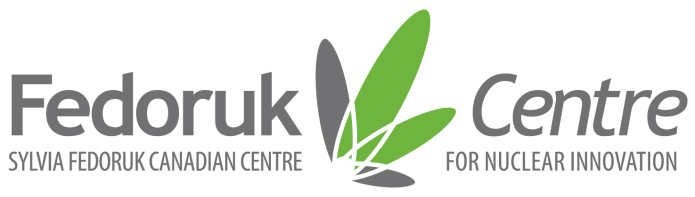 The Sylvia Fedoruk Canadian Centre for Nuclear Innovation (Fedoruk Centre) will review requests from eligible institutions, on an ongoing basis, for support for engagement activities (hosting workshops, training, engagement or similar events) that will further the purpose of the Fedoruk Centre.   The Sylvia Fedoruk Canadian Centre for Nuclear Innovation aims to place Saskatchewan among global leaders in nuclear research, development and training through investment in partnerships with academia and industry, for maximum societal and economic benefit.Consistent with its stated purpose, the Fedoruk Centre expects to leverage funding through partnering on activities in key Impact Areas: Nuclear imaging tools and methods to advance life sciences, agri-biotechnologies and medicine;Material sciences, through nuclear techniques, to improve energy, health, and transportation; andUnderstanding the practical and social aspects of nuclear energy, to inform decision-making towards a clean, sustainable future.Commitment of partner funding (cash or accountable in-kinds) will be considered in the review process.  Please consult a current Awards Guide, found at our web page for Researcher Funding, for information on eligible institutions, partner contributions and eligible expenditures.Please submit this application to Niki.Schrie@fedorukcentre.ca  including the following information (1 page maximum, plus budget):  Event Description Applicant’s name and contact information; name of eligible institutionTitle of event, date, timeDescription of the event Who is expected to attend/participate (how many students, grad students, Post Docs, technicians, faculty or professional scientists etc.)List of organizations that will be invited to attend. Alignment of your goal with the Fedoruk Centre’s purpose and one or more of the impact areasYour goal/deliverablesBudget Template attached.Over what period do you expect the expenditures to occur?  Applicant’s signature; signatures as required by your institution’s policies.Fedoruk Centre Engagement Grant BudgetPartnerships are integral to the fulfillment of Fedoruk Centre’s purpose; therefore, full event costs and all sources of funding both cash and in-kind should be included in the budget.  Amounts must be verifiable, in principle, through accounting records, such as receipts, invoices, time records, valuation statements.    Please note that funds will be disbursed upon receipt of an invoice, and submission of an Engagement Grant Report, which can be found through a link on our webpage for Researcher Funding.  Event Title: _______________________________________________________________________Applicant, please sign to indicate your understanding of the terms above and that the information provided in the financial plan is true to the best of your knowledge.Applicant’s Name:  ______________________________  Signature: _________________________________Any other required Institutional Signatures: ____________________________________________________The signature below confirms that the Fedoruk Centre is committing financial support to cover verifiable actual expenses up to the limit shown in the table above.  Authorized Name:  __________________________           Signature: _________________________________							Date:      _________________________________Financial PlanFinancial PlanExpenses$ Amount*Travel Costs (transportation, accommodations, per diems)HonorariaEntertainment (social events, tours etc.)AdvertisingVenue Office suppliesPersonnel/Services (hours x rate including benefits)Meals and refreshmentsPrinting Other (specify)Total ExpensesRevenues CashRegistration FeesOther sources (name each partner)Request from the Fedoruk CentreTotal RevenuesRevenues In-kind Revenues In-kind Revenues In-kind Contributing PartnerItem contributed$ Value of contribution 